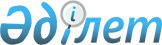 Об утверждении площадей закладки маточников многолетних насаждений плодово-ягодных культур и винограда и обслуживания незавершенного производства заложенных маточников многолетних насаждений плодово-ягодных культур и винограда для каждого оригинатора на 2014 год, квот за приобретенные по рыночной стоимости объемы элитных семян сортов, допущенных к использованию в Республике Казахстан по каждому виду семян для каждой области на 2014 год, квот за реализованные отечественным сельскохозяйственным товаропроизводителям по удешевленной стоимости объемы элитных семян кукурузы, подсолнечника, риса, сахарной свеклы, хлопчатника и саженцев сортов, допущенных к использованию в Республике Казахстан для каждой области на 2014 годПриказ Министра сельского хозяйства Республики Казахстан от 29 июля 2014 года № 4/388. Зарегистрирован в Министерстве юстиции Республики Казахстан 28 августа 2014 года № 9704      Сноска. Заголовок в редакции приказа и.о. Министра сельского хозяйства РК от 24.10.2014 № 4/547.      В целях реализации постановления Правительства Республики Казахстан от 29 марта 2013 года № 304 «Об утверждении Правил субсидирования на поддержку семеноводства» ПРИКАЗЫВАЮ:



      1. Утвердить:

      1) площади закладки маточников многолетних насаждений плодово-ягодных культур и винограда и обслуживания незавершенного производства заложенных маточников многолетних насаждений плодово-ягодных культур и винограда для каждого оригинатора на 2014 год, согласно приложению 1 к настоящему приказу; 

      2) квоты за приобретенные по рыночной стоимости объемы элитных семян сортов, допущенных к использованию в Республике Казахстан по каждому виду семян на 2014 год, согласно приложению 2 к настоящему приказу;

      3) квоты за реализованные отечественным сельскохозяйственным товаропроизводителям по удешевленной стоимости объемы элитных семян кукурузы, подсолнечника, риса, сахарной свеклы, хлопчатника и саженцев сортов, допущенных к использованию в Республике Казахстан для каждой области на 2014 год, согласно приложению 3 к настоящему приказу.



      2. Департаменту производства и переработки растениеводческой продукции и фитосанитарной безопасности Министерства сельского хозяйства Республики Казахстан обеспечить государственную регистрацию настоящего приказа в Министерстве юстиции Республики Казахстан и его официальное опубликование.



      3. Настоящий приказ вводится в действие со дня государственной регистрации и подлежит официальному опубликованию.      Министр                                    А. Мамытбеков

Приложение 1            

к приказу Министра сельского хозяйства

Республики Казахстан         

от 29 июля 2014 года № 4/388         Площади закладки маточников многолетних насаждений

      плодово-ягодных культур и винограда и обслуживания

      незавершенного производства заложенных маточников

       многолетних насаждений плодово-ягодных культур и

        винограда для каждого оригинатора на 2014 год      Сноска. Приложение 1 с изменениями, внесенными приказом и.о. Министра сельского хозяйства РК от 24.10.2014 № 4/547.

Приложение 2            

к приказу Министра сельского хозяйства

Республики Казахстан         

от 29 июля 2014 года № 4/388             Квоты за приобретенные по рыночной стоимости

    объемы элитных семян сортов, допущенных к использованию в

      Республике Казахстан, по каждому виду семян для каждой

                        области на 2014 год      Сноска. Приложение 2 в редакции приказа и.о. Министра сельского хозяйства РК от 24.10.2014 № 4/547.                                                                 тонн

Приложение 3             

к приказу Министра сельского хозяйства

Республики Казахстан         

от 29 июля 2014 года № 4/388         Квоты за реализованные отечественным сельскохозяйственным

      товаропроизводителям по удешевленной стоимости объемы

 элитных семян кукурузы, подсолнечника, риса, сахарной свеклы,

    хлопчатника и саженцев сортов, допущенных к использованию в

        Республике Казахстан, для каждой области на 2014 год      Сноска. Приложение 3 в редакции приказа и.о. Министра сельского хозяйства РК от 24.10.2014 № 4/547.                                                            тонн/штук
					© 2012. РГП на ПХВ «Институт законодательства и правовой информации Республики Казахстан» Министерства юстиции Республики Казахстан
				№ Наименование производителей оригинальных саженцевЗакладка маточников многолетних насаждений плодово-ягодных культур и винограда, гаОбслуживание незавершенного производства заложенных маточников многолетних насаждений плодово-ягодных культур и винограда, га1234Алматинская областьАлматинская областьАлматинская областьАлматинская область1.Крестьянское хозяйство «Баденко»11,72.Крестьянское хозяйство «Тенрикут»-1,53.Крестьянское хозяйство «Федор»0,54.Товарищество с ограниченной ответственностью «ЭкоАгроПродукт»5,42,65.Крестьянское хозяйство «Айдарбаев»2,186.Акционерное общество «Орман көшеттігі»1,850,77.Крестьянское хозяйство «Сотникова»1Итого по областиИтого по области8,2510,18Жамбылская областьЖамбылская областьЖамбылская областьЖамбылская область1.Товарищество с ограниченной ответственностью «Жемис-Жидек»5,04,672.Товарищество с ограниченной ответственностью «ОХ Меркенское»3,03,053.Крестьянское хозяйство «Гульдер»2,27Итого по областиИтого по области8,09,99Всего по Республике КазахстанВсего по Республике Казахстан16,2520,17№Наименование областейсельскохозяйственные растениясельскохозяйственные растениясельскохозяйственные растениясельскохозяйственные растениясельскохозяйственные растениясельскохозяйственные растениясельскохозяйственные растениясельскохозяйственные растениясельскохозяйственные растениясельскохозяйственные растениясельскохозяйственные растениясельскохозяйственные растениясельскохозяйственные растениясельскохозяйственные растениясельскохозяйственные растениясельскохозяйственные растениясельскохозяйственные растениясельскохозяйственные растениясельскохозяйственные растениясельскохозяйственные растения№Наименование областейвсегов том числе зерновые и зернобобовыев том числе зерновые и зернобобовыев том числе зерновые и зернобобовыев том числе зерновые и зернобобовыев том числе зерновые и зернобобовыев том числе зерновые и зернобобовыев том числе зерновые и зернобобовыев том числе зерновые и зернобобовыев том числе зерновые и зернобобовыев том числе зерновые и зернобобовыев том числе зерновые и зернобобовыев том числе зерновые и зернобобовыев том числе зерновые и зернобобовыекартофельрапспрочие масличныемноголетние бобовые травымноголетние злаковые травыоднолетние травы№Наименование областейвсеговсегов том числев том числев том числев том числев том числев том числев том числев том числев том числев том числев том числев том числекартофельрапспрочие масличныемноголетние бобовые травымноголетние злаковые травыоднолетние травы№Наименование областейвсеговсегопшеница мягкаяозимая пшеницапшеница твердаярожьячмень кормовойячмень пивоваренныйовеспросогречихагорохнутсоякартофельрапспрочие масличныемноголетние бобовые травымноголетние злаковые травыоднолетние травы123456789101112131415161718192021221.Акмолинская29595,0329520,5326923,61466,02109,021,9218,63,536,416,02.Актюбинская423,5423,5400,023,53.Алматинская1486,185710,75470,56140,19100,0774,0451,394.Восточно-Казахстанская3826,2473628,1842695,754160,0697,2550,1825,0158,81316,451,821,05.Жамбылская1609,41554,61400,0154,610,044,86.Западно-Казахстанская 374,3374,3297,059,018,37.Карагандинская2851,192723,192083,84639,35120,03,05,08.Костанайская12537,112503,611351,95158,7544,5250,0198,520,211,32,09.Кызылординская10.Павлодарская2717,751513,511387,15126,361204,2411.Северо-Казахстанская17397,1916827,1816037,18209,0581,0225,0224,01116,05,012.Южно-Казахстанская1067,01000,01000,067,0Всего по Республике КазахстанВсего по Республике Казахстан73884,89270779,34462647,0441400,0833,7183,54911,06390,19248,6818,346,9200100,02510,698247,71240,4919,4550,237,0№Наименование областейсельскохозяйственные растениясельскохозяйственные растениясельскохозяйственные растениясельскохозяйственные растениясельскохозяйственные растениясельскохозяйственные растениясельскохозяйственные растениясельскохозяйственные растениясельскохозяйственные растениясельскохозяйственные растения№Наименование областейрискукуруза, включая гибриды первого поколениякукуруза, включая гибриды первого поколенияподсолнечникподсолнечниксахарная свеклахлопчатник, включая первую репродукциюхлопчатник, включая первую репродукциюсаженцысаженцы№Наименование областейриспозднеспелые и среднеспелыераннеспелыеэлитагибриды первого поколениясахарная свеклапри механическом методе оголенияпри химическом методе оголенияплодовыхвинограда1234567891011121.Акмолинская68,82.Актюбинская1234567891011123.Алматинская400,01460,111067,315,0334067,04.Восточно-Казахстанская551,411103,335.Жамбылская861515,06.Западно-Казахстанская 7.Карагандинская8.Костанайская9.Кызылординская2326,010.Павлодарская11.Северо-Казахстанская12.Южно-Казахстанская253,676,4553990,01642820,0Всего по Республике КазахстанВсего по Республике Казахстан2726,01460,111067,3620,211103,3315,0253,676,41749572,01642820,0